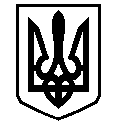 У К Р А Ї Н АВАСИЛІВСЬКА МІСЬКА РАДАЗАПОРІЗЬКОЇ ОБЛАСТІР О З П О Р Я Д Ж Е Н Н Яміського голови28 листопада  2018                                                                                                   № 182Про виділення  протиожеледноїсумішіКеруючись ст.42 Закону України «Про місцеве самоврядування в Україні», відповідно до рішення двадцять восьмої сесії Василівської міської ради сьомого скликання від 21.12.2017 № 16 «Про передачу піску з відсівів дроблення та солі КП «Благоустрій – Василівка» Василівської міської ради Запорізької області», з метою забезпечення своєчасної посипки прибудинкової території житлових будинків та пішохідних доріг м.Василівка в зимовий період 2018-2019 років:1. Начальнику КП «Благоустрій – Василівка» Василівської міської ради Запорізької області Мірошніченку А.А. виділити ТОВ «Керуюча компанія «Наш дім Запоріжжя» протиожеледну суміш у кількості 10 тон.2. Виділення протиожеледної суміші здійснити відповідно до акту приймання-передачі.3. Контроль за виконанням даного розпорядження покласти на заступника міського голови з питань діяльності виконавчих органів ради, начальника відділу комунального господарства та містобудування виконавчого апарату міської ради Борисенка Ю.Л.Міський голова                                                                                                 Л.М. Цибульняк